SHINE 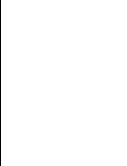 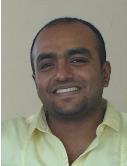 Shine.380649@2freemail.com Career Objective:Seeking a position that will utilize  my talent to enhance the growth of the organization.Educational qualification:Key Strengths & Skills:Leadership & Team PlayerCreative Promotional IdeasCapable of influencing othersOptimistic and DedicatedLanguages known:Achievements and Awards:Was the college Arts Club secretary for 1 year at degree level.Served as the convenor for All Kerala Band Competition conducted by the Rajagiri college as the part of their Management Fest Inflore.Represented the college in MG University youth Festival for western string competetion.Was part of the best Marketing management team which entered into the final round of an All Thailand Management Fest.Computer Proficiency :Well versed with Internet and e-mails.Application of MS Office ( Learned myself ).Professional Level experience in the sound and media production platforms like Cubase, Nuendo, Abelton Live and Logic pro. (Learned Myself)Semi pro level experience in Photoshop. ( Learned Myself )Personel interests:Music ProductionTravellingPlaying Musical Instruments.Work experience:Worked as Event manager for the promotional events conducted by Sangeeth Mahal Musical industries, for a period of one and a half years.Personal Details:Specialization:Major	:	MarketingCourseInstituteUniversityMarkMBA MarketingAssumption UniversityAssumption UniversityAssumption80%UniversityThailandB.A EnglishSt. Albert's CollegeErnakulamMG University52%LiteratureHigherSacred Heart HigherSecondaryKerala State76%SecondarySchool KeralaSchool KeralaExaminationSecondaryHail Mary Higher  Secondary SchoolHail Mary Higher  Secondary SchoolKerala State90%ExaminationMulanthuruthyMulanthuruthyLanguageReadWriteSpeakEnglishYesYesYesMalayalamYesYesYesTamilNoNoYesHindiYesYesNoDate Of Birth:2nd June 1992Nationality:IndianGender:MaleMarital Status:Single